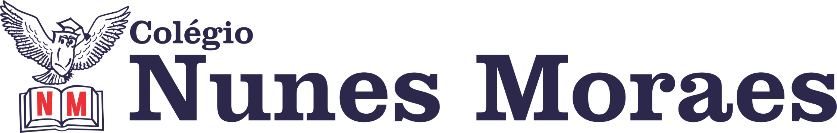 AGENDA DIÁRIA 2° ANO, 13 DE ABRIL.1ª AULA: PORTUGUÊS/ TEXTOObjeto de Conhecimento: Estratégias textuais.   Aprendizagens Essenciais: Ler e compreender textos do campo investigativo, como o texto expositivo, reconhecendo a função social desses textos. Capítulo 5: Crescendo um pouco mais.Link da aula: https://youtu.be/07YpNmDC6to Atividade e explicação: páginas 116 a 118. Leitura: sob orientação da professora. 2ª AULA: MATEMÁTICAObjeto de Conhecimento: Localização de objetos.  Aprendizagens Essenciais: Descrever a posição de objetos no espaço tendo o próprio corpo como referência. Identificar a movimentação de pessoas ou objetos no espaço, com base em diferentes pontos de referência.    Capítulo 5: Um mundo de formas. Link da aula: https://youtu.be/Ba7yungWl4I Atividade e explicação: página 129.  3ª AULA: HISTÓRIA Objeto de Conhecimento: O surgimento dos automóveis. Aprendizagens Essenciais: Selecionar situações cotidianas que remetam à percepção de mudança, pertencimento e memória. Capítulo 5: É preciso se deslocar.  Link da aula: https://youtu.be/SqLenugtYhw Atividade e explicação: páginas 91, 92 e 93 (só questão 1).  4ª AULA: CIÊNCIAS Objeto de Conhecimento: Diferenças entre a planta que recebe luz solar e a planta que não recebe luz solar.Aprendizagens Essenciais: Investigar a importância da água e da luz para a manutenção da vida das plantas em geral. Analisar as relações entre as plantas e o ambiente. Capítulo 4: Vida das plantas.Link da aula: https://youtu.be/nJwOU-_qqqA Atividade e explicação: páginas 73, 74 e 75.Forte abraço!